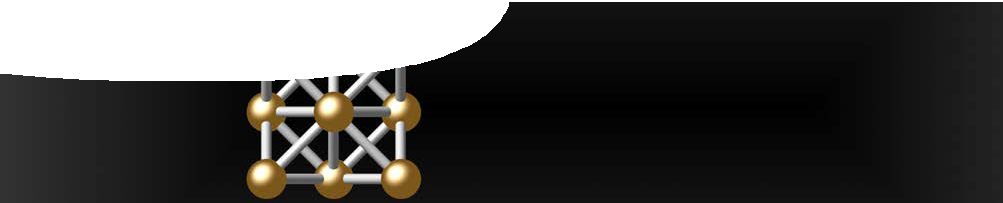 ComponentsPurposeTo introduce students to current research projects at The University of Western Australia where they can apply their understanding of chemical bonding.Activity summaryOutcomesStudents:apply their knowledge of chemical bonding to products and procedures, anddescribe the relationship between the properties and uses of covalent molecular, covalent network and metallic bonding.Technical requirementsThe teachers guide and fact sheets require Adobe Reader (version 5 or later), which is a free download from www.adobe.com.Teacher notesThis activity could be completed as a jigsaw activity where students work in groups of four, one member assigned to read one fact sheet. The ‘experts’ from each group meet to discuss their findings and complete the section of a retrieval chart appropriate to their fact sheet. ‘Experts’ then report back to their original group and presents their findings to the other members.Alternatively, fact sheets could be used as an individual or group activity where students analyse and evaluate information, then produce an informative poster. This is frequently done by scientists when presenting research at conferences.A retrieval chart for use with these fact sheets could take the following form: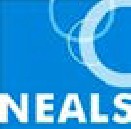 Associated SPICE resourcesStructure and bonding 4: Molecules by design may be used in conjunction with related SPICE resources to address the broader topic of structure and bonding.AcknowledgementsScience advisers: Dr Gavin Flematti and Associate Professor Murray Baker (School of Biomedical, Biomolecular and Chemical Sciences, The University of Western Australia), Dr Jasmine Henry (School of Electrical, Electronic and Computer Engineering, TheUniversity of Western Australia), Nigel Clifford (Centre for Strategic Nano-fabrication, The University of Western Australia).Designed and developed by the Centre for Learning Technology, The University of Western Australia.Project team: Leanne Bartoll, Shaun Barton, Alwyn Evans, Bob Fitzpatrick, Sally Harban, Trevor Hutchison, Ant Meczes, Paul Ricketts, Jodie Ween, Michael Wheatley and Yvonne Woolley with thanks to Fred Deshon, Roger Dickinson, Jenny Gull and Wendy Sanderson.SPICE resources and copyrightAll SPICE resources are available from the Centre for Learning Technology at The University of Western Australia (“UWA”). Selected SPICE resources are available through the websites of Australian State and Territory Education Authorities.Copyright of SPICE Resources belongs to The University of Western Australia unless otherwise indicated.Teachers and students at Australian schools are granted permission to reproduce, edit, recompile and include in derivative works the resources subject to conditions detailed at spice.wa.edu.au/usage.All questions involving copyright and use should be directed to SPICE at UWA.Web: spice.wa.edu.au Email: spice@uwa.edu.au Phone: (08) 6488 3917Centre for Learning Technology (M016) The University of Western Australia35 Stirling HighwayCrawley WA 6009NAMEDESCRIPTIONAUDIENCE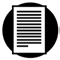 Molecules by designteachers guideThis shows how knowledge of the structure, bonding and consequent properties of materials may be used in a variety of research contexts.teachers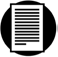 Life from firefact sheetThis describes the search for a compound in smoke that promotes germination of seeds.studentsEngineering biomaterialsfact sheetThis explains how and why synthetic biomaterials are increasingly used in medicine.studentsThe IDEAL housefact sheetThis explains the innovative use of semiconductors as sensing devices.studentsMesoporous silica capsulesfact sheetThis explains the steps involved in development of nano- scale delivery devices.studentsACTIVITYPOSSIBLE STRATEGYStudents read the fact sheets.small group or individualStudents prepare retrieval charts or make posters.small group or individualTOPICAIm Of RESEARChTYPE Of BOndInG InVOLVEduSEfuL PROPERTIES Of ThESE BOndSOThER ChEmISTRY InVOLVEdLife from fireEngineering biomaterialsIDEAL houseMesoporous silica capsulesdESCRIPTIOnLEARnInG PuRPOSEStructure and bondingThis learning pathway shows how a number of SPICE resources can be combined to teach the topic of structure and bonding.Structure and bonding 1: Molecular structuresA short video and worksheet that introduce the concept of structure and bonding by looking at how silica capsules may be used in drug delivery.EngageStructure and bonding 2: Exploring conductivityStudents perform experiments to examine the conductivity of a range of materials, and sort them into groups.ExploreStructure and bonding 3: Chemical bondsStudents learn about types of bonding by working through a learning object and worksheet.ExplainStructure and bonding 4: Molecules by designStudents learn about different applications of bonding through a series of fact sheets on current research at The University of Western Australia.Elaborate